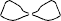 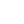 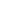 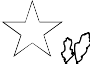 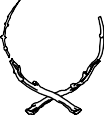 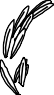 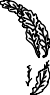 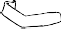 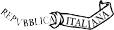 Ministero dell’Istruzione, Università e RicercaI.C.S. ARISTIDE GABELLIvia A. Gramsci, snc – 95045 Misterbianco – tel: 095 7556912; fax: 095 7556910Cod. Mecc. CTIC89000R – Cod. Fisc. 80007270871 – Ambito 10ctic89000r@istruzione.it – PEC ctic89000r@pec.istruzione.it – www.aristidegabelli.gov.itAVVISO PUBBLICOBANDO DI GARA PER LA CONCESSIONE DEL SERVIZIO DI DISTRIBUZIONE DI BEVANDE CALDE; FREDDE E SNACK CON INSTALLAZIONE DI MACCHINARI AUTOMATICI PER L’ANNO SCOLASTICO 2016/17Oggetto: gestione del servizio di erogazione di bevande fredde, bevande calde, snack/merende –con l’installazione di distributori automatici- all'interno delle sedi dell'Istituto Comprensivo I.C. ARISTIDE GABELLI, VIA Gramsci snc (sede e succursale)IL BANDO DI GARA E GLI ALLEGATI sono consultabili e scaricabili dal sito internet dell’Istituto www.aristidegabelli.gov.it nella sezione “ALBO”PREMESSAÈ indetta una gara per la concessione del servizio di gestione dei distributori automatici per l’erogazione di bevande calde, bevande fredde e snack/merende presso le sedi dell’Istituto Comprensivo ARISTIDE GABELLI, via Gamsci snc – 95045 Misterbianco – dislocate come di seguito indicate:sede centrale: via Gramsci sncsede succursale: via Galimberti sncL'individuazione degli spazi per l'installazione dei distributori automatici è a discrezione del Dirigente Scolastico previo accordi con i tecnici installatori.Tale concessione non può determinare l'assunzione di oneri a qualsiasi titolo da parte dell'Istituto Scolastico anche per ciò che attiene eventuali furti che dovessero verificarsi all'interno dei locali scolastici.I prodotti relativi ai distributori di "succhi e merende" e "bevande calde" ammessi alla distribuzione dovranno essere somministrate in applicazione del DL 155/97 denominato HACCP.In attesa dell'espletamento della gara, il servizio continuerà ad essere gestito dalla ditta Mister Caffeè, attuale concessionaria.Art. 1 - OGGETTO E DURATA DELLA CONCESSIONELa gara riguarda la scelta del concessionario del servizio di erogazione di bevande fredde, calde, snack/merende mediante distributori automatici presso le due sedi dell’Istituto Comprensivo I.C. ARISTIDE GABELLI.Il servizio oggetto della gara è rivolto ai seguenti utenti:Docenti, personale ATA, visitatori e ospiti autorizzati e alunni;La popolazione scolastica è di circa 1250 ALUNNI, 108 DIPENDENTI (docenti e ATA).La durata della concessione è di un anno con decorrenza immediato. Non sarà ammesso alcun rinnovo tacito del contratto come previsto dalla L. 62/2005, art. 23 e non è previsto l’inoltro di alcuna disdetta da parte di questa amministrazione, in quanto il contratto si intende automaticamente risolto alla scadenza naturale. Tutti gli oneri e responsabilità di installazione e gestione dei distributori sono a carico della ditta aggiudicataria.La gestione dei servizi potrà essere soggetta a controlli periodici da parte del Dirigente Scolastico, del D.S.G.A.Art. 2 - UBICAZIONE DEI DISTRIBUTORIIl luogo di installazione all’interno degli edifici scolastici dovrà essere concordato con il Dirigente Scolastico, che ha la facoltà di richiedere lo spostamento delle apparecchiature in sede diversa qualora non ritenuta idonea.Il seguente prospetto riassuntivo individua l’esatta collocazione dei distributori automatici:Totale Generale:n. 3 distributori tipo A (distributori di bevande calde distributori di bevande fredde, snack/merende)Le macchine erogatrici dovranno:Essere di facile pulizia e disinfettabili, sia all’interno che all’esterno, tali da garantire l’assoluta igienicità dei prodotti distribuiti;Avere il dispositivo esterno di erogazione non esposto ad insudiciamenti od altre contaminazioni;Riportare una targhetta con il nominativo e la ragione sociale della Ditta affidataria e il suo recapito;Riportare su una targhetta il nominativo del referente a cui rivolgersi in caso di urgenza;Essere dotate, per la presentazione su richiesta della Dirigente Scolastica, di documentazione che attesti l’avvenuto controllo dell’integrità dei prodotti inseriti e degli interventi di pulizia, igienizzazione e rifornimento effettuatiIl numero dei distributori automatici potrà essere aumentato su richiesta del concessionario e d’accordo con l’amministrazione alle condizioni fissate a seguito dell’aggiudicazione. La  tipologia dei distributori automatici deve essere tale da garantire, dove saranno collocati, l’erogazione di bevande fredde, di bevande calde e snack dolci e salati.Art. 3 - CONTRIBUTI E PAGAMENTIPer la concessione degli spazi per l’installazione delle apparecchiature di distribuzione automatica di bevande calde e fredde, snack e merende, il concessionario si impegna a versare un contributo annuo a favore del bilancio di istituto finalizzato all'innovazione tecnologica, all'edilizia scolastica e all'ampliamento dell'offerta formativa (Legge Bersani 40/07), da versarsi ogni anno entro e non oltre un mese dalla stipula del contratto.L’ammontare del contributo annuo è così calcolato;Pertanto l’aggiudicatario della concessione in oggetto dovrà versare complessivamente un totale di € 1.000,00 all’anno comprensivi degli oneri annui della sicurezza relativi a rischi interferenziali che potrebbero originarsi all'interno dei locali.Il contributo annuale potrà variare in aumento a seguito dell’eventuale installazione di ulteriori distributori automatici oltre a quelli previsti all'art.2.Il contributo dovrà essere versato, annualmente, in un'unica rata, entro la scadenza del primo mese di gestione contrattuale tramite bonifico sul conto corrente bancario:Intestato a: I.C. Aristide GabelliC.F. 80007270871  IBAN: IT 86 J 01030 84070 000001384148Causale: Contributo servizio di erogazione di bevande fredde, calde, snack/merendeGli spazi (intesi come locali e loro pertinenze) in cui verranno collocati i distributori automatici sono di proprietà dell’Amministrazione Comunale di Misterbianco, cui competono le spese degli impianti fissi, dell’acqua potabile, dell’energia elettrica, della manutenzione straordinaria; pertanto le eventuali richieste da parte del Comune di Misterbianco di rimborso per le utenze  elettriche ed acqua saranno a totale carico del concessionario.Il concessionario non potrà in alcun modo ritardare il pagamento del contributo oltre i termini stabiliti. In caso di ritardato versamento sarà applicato l’interesse di mora nella misura del tasso legale vigente. Il mancato pagamento del contributo, trascorsi 60 giorni dalla scadenza prevista, potrà essere causa di revoca della concessione.Art. 4 - PRESENTAZIONE DELL’OFFERTAL’offerta dovrà essere fatta pervenire a mezzo posta con raccomandata A.R., o “posta celere”, o agenzia autorizzata, o con consegna a mano, in unico plico chiuso indirizzato a: Istituto Comprensivo Aristide Gabelli, via Gramsci snc – 95045 MisterbiancoIl termine per la presentazione dell’offerta è fissato entro e non oltre le ore 12:00 del 10 Marzo 2017Non saranno in alcun caso presi in considerazioni i plichi pervenuti oltre il suddetto termine perentorio di scadenza, anche indipendentemente dalla volontà del concorrente ed anche se spediti prima del termine medesimo. Ciò vale anche per i plichi inviati a mezzo raccomandata con avviso di ricevimento, a nulla valendo la data di spedizione risultante dal timbro postale dell’agenzia accettante. Tali plichi non verranno aperti e verranno considerati come non consegnati.Le offerte redatte in modo non conforme alle prescrizioni o non corrispondenti alle modalità di presentazione delle richieste saranno considerate nulle, come non sono ammesse integrazioni successive all’apertura delle buste da parte delle ditte.L'offerta presentata non può essere ritirata né modificata o sostituita con altre, l'Istituto non corrisponderà nessun compenso per i preventivi e le offerte presentati.Art. 5 - PRESENTAZIONE DELLE BUSTE CONTENENTI L’OFFERTAIl Plico esterno dovrà riportare l’indirizzo Istituto Comprensivo Aristide Gabelli, via  Gramscisnc – 95045 Misterbianco. Al fine dell’identificazione della provenienza del plico, quest’ultimo dovrà recare il timbro dell’offerente o altro diverso elemento di identificazione, la firma e/o sigla del legale rappresentante/procuratore speciale dell’offerente e, oltre alle indicazioni del mittente e cioè la denominazione o ragione sociale, la dicitura “AFFIDAMENTO SERVIZIO DI EROGAZIONEDI  BEVANDE  FREDDE,  CALDE,  SNACK/MERENDE  –  CON  INSTALLAZIONE  DI MACCHINARIAUTOMATICI - all'interno delle sedi dell'Istituto Comprensivo ARISTIDE GABELLI”. Il plico dovrà contenere la seguente documentazione:Busta A – “Documentazione amministrativa e tecnica” (domanda di partecipazione, autocertificazione DURC e flussi finanziari, compilati in tutte le parti necessarie;Busta B – “Offerta economica” relativa al canone di concessione annuale destinato alla scuola (€ 1000,00), sottoscritta dal legale rappresentante della ditta;Tutti i documenti  devono essere corredati del timbro dell’offerente o altro diverso elemento di identificazione, o altre indicazioni del mittente e cioè la denominazione o ragione sociale.Possono partecipare alla gara:Singoli o associati che alla data del bando sono in possesso dei requisiti previsti dalla legge regionale della Sicilia attualmente vigente che disciplina lo svolgimento delle attività di somministrazione di alimenti e bevande.Ditte singole o associate già iscritte alla camera del commercio (già in possesso dei requisiti di cui alla lettera A).L'aggiudicazione avrà luogo anche se dovesse pervenire una sola offerta ritenuta  valida. In caso di parità verrà richiesta integrazione di migliore offerta sul contributo alla scuola.Art. 6 - COMPARAZIONE DELLE OFFERTE, CRITERIO DI AGGIUDICAZIONE E PENALITA’La presente gara verrà aggiudicata facendo riferimento all’art. 83 e 84 del D.lgs. n. 163/2006 e successive modifiche, a favore dell’offerta economicamente più vantaggiosa. L’aggiudicazione avverrà a favore dell’offerta economicamente più vantaggiosa risultante dalla somma dei punteggi ottenuti per l’offerta tecnica, per l'offerta prodotti e per quella economica.Le offerte verranno vagliate dalla Commissione tecnica presieduta dal Dirigente Scolastico. Per la comparazione delle offerte si prenderanno in considerazione i criteri obiettivi e comparativi indicati nel presente paragrafo con i relativi punteggi. In sede di esame delle offerte l’amministrazione potrà richiedere elementi integrativi per consentire una migliore valutazione, senza modificare le ipotesi prescritte. La commissione avrà a disposizione un punteggio massimo attribuibile pari a punti 83 e il punteggio sarà ripartito nei modi precisati nel presente paragrafo. Nel caso di offerte che abbiano riportato uguale punteggio, si procederà all’individuazione del vincitore mediante sorteggio pubblico.Valutazione dell’offerta tecnica Busta A PUNTEGGIO MASSIMO 24 PUNTI SU 83La Commissione attribuirà fino ad un massimo di Punti 24 per gli elementi di valutazione dell’offerta tecnica, elencati di seguito:Valutazione dell’offerta prodotti PREZZO PRODOTTI EROGATI PUNTEGGIO MASSIMO 44 PUNTI I prezzi offerti per ciascuna categoria sono riferiti a prodotti acquistabili con moneta. La possibilità di utilizzare chiavette prepagate è valutata all’interno dell’offerta tecnica e consente di differenziare i prezzi dei prodotti. A seconda della modalità di acquisto da parte dell’utenza (moneta o chiavetta) possono essere praticati prezzi diversi per lo stesso prodotto,  ma il prezzo dell’acquisto con chiavetta deve essere sempre uguale o inferiore a quello con moneta. Per ciascuna categoria, si procederà all’attribuzione dei punteggi indicati nella tabella  seguente.Tabella punteggi per valutazione offerta economica Tabella punteggi per valutazione offerta economicaTutti i prezzi offerti si intendono comprensivi di spese di trasporto, consegna, caricamento, installazione e istruzioni al personale sul corretto utilizzo e ogni altro onere accessorio. Tutti i prodotti offerti devono essere di prima qualità e di marca, nel rispetto della normativa vigente in materia. Valutazione offerta economica busta BCriteri di aggiudicazioneLa gara sarà aggiudicata con apposito decreto dirigenziale a favore della ditta che avrà totalizzato il punteggio più alto dato dalla somma dei punteggi: offerta prodotti + offerta tecnica + offerta economica.Aggiornamento dei prezziTrascorso il primo anno di vigenza contrattuale la ditta potrà richiedere l’aggiornamento dei prezzi in presenza di documentati aumenti del settore merceologico specifico. Il  Concessionario, nell’ipotesi di richiesta di aggiornamento dei prezzi, dovrà produrre all’Istituto Comprensivo Aristide Gabelli una relazione atta ad indicare le motivazioni e i documenti giustificativi a supporto di detta richiesta. Nel caso di accoglimento, i prezzi indicati nel superiore listino prezzi verranno aggiornati in conformità alle variazioni dell’indice ISTAT dei prezzi al consumo per le famiglie di operai ed impiegati. I prezzi, comunque, saranno arrotondati, per difetto, a € 0,05.Precisazionil’Istituto e/o, per esso, la Commissione tecnica, si riserva:il diritto di non procedere all’aggiudicazione nel caso in cui nessuna delle offerte presentate venga ritenuta idonea;il diritto di procedere all’aggiudicazione anche in presenza di una sola offerta valida, ai sensi dell’art.69 del regio decreto 23 maggio 1924, n. 827;il diritto di sospendere, indire nuovamente o non aggiudicare la gara motivatamente, ovvero di non stipulare il Contratto anche se sia in precedenza intervenuta l’individuazione del concessionario;gli offerenti sono vincolati alle offerte presentate per un periodo di 180 giorni naturali e consecutivi dalla data di scadenza del termine di presentazione delle offerte;il diritto di escludere i concorrenti che abbiano omesso di presentare i documenti richiesti, che non si siano attenuti alle modalità ed alle formalità previste, ovvero che abbiano rese false dichiarazioni;di richiedere, ai sensi dell’art. 46 D.Lgs. n. 163/2006, ai concorrenti di completare o di fornire chiarimenti in ordine al contenuto della documentazione e delle dichiarazioni presentate;di sottoporre a verifica le offerte anormalmente basse, anche in base a quanto stabilito dagli articoli 86, 87 e 88 del D.Lgs. n. 163/2006, richiedendo alle imprese concorrenti di fornire precisazioni e giustificazioni al riguardo, con facoltà dell’Istituto e/o della Commissione tecnica di assegnare un termine perentorio entro cui le imprese concorrenti devono far pervenire le dette precisazioni e/o giustificazioni, pena l’esclusione dalla gara;la verifica dell’integrità, nonché all’apertura dei plichi medesimi, alla verifica della presenza all’interno delle buste “A”, “B” , allegati, e alla constatazione della regolarità dei documenti ivi contenuti;la facoltà di utilizzare la graduatoria finale entro il periodo di validità dell'offerta, qualora l'aggiudicatario non dovesse firmare o dare esecuzione al contratto.Apertura buste, valutazione, aggiudicazioneL'amministrazione comunicherà in temi utili la data di apertura delle buste contenenti le  offerte, che, comunque, avverrà presso la sede legale dell'Istituto Comprensivo Aristide Gabelli, via Gramsci snc, Misterbianco.Nella medesima giornata si inizierà a procedere alla valutazione delle offerte. L'aggiudicazione sarà disposta con provvedimento del Dirigente scolastico sulla base dei risultati ottenuti.Art. 7 - SPECIFICHE TECNICHE E CARATTERISTICHE DEI PRODOTTII distributori automatici devono contenere almeno le bevande e gli alimenti di seguito elencati che dovranno essere di prima qualità, provenienti da primarie ditte produttrici:BEVANDE CALDE: CAFFÈ: espresso, lungo - CAPPUCCINO: normale e decaffeinato - THE : naturale e al limone - CIOCCOLATA: normale, forte e al latte.BEVANDE FREDDE: ACQUA OLIGOMINERALE sia naturale che frizzante, BIBITE IN LATTINA E SUCCHI NELLE CONFEZIONI DI SEGUITO SPECIFICATE: Acqua bottiglie, the freddo, aranciata, cola,  – PET capacità lt 0,5; Bibite in lattina – capacità cl.33; Bevande in tetrabrik – capacità cl 20SNACK/MERENDE IN MONOPORZIONE (snack salati e merende dolci). I distributori automatici dovranno obbligatoriamente fornire almeno un (1) prodotto “senza zuccheri/dietetico” e un (1) prodotto senza glutine. Nei distributori deve essere garantita, in ogni caso, la presenza contemporanea di vari tipi di merendine, biscotti, snack, dolci e salati.Tutti gli snack e le merendine devono essere in confezione monodose e l’incarto dovrà essere provvisto di tutte le indicazioni previste dalle normative vigenti (nome del  prodotto, produttore, luogo di confezionamento, ingredienti, data di scadenza).L’Istituto si riserva la facoltà di chiedere la sostituzione o la non distribuzione di prodotti dei quali, per qualsiasi motivo, non ne ritenga opportuna l’erogazione. L’erogazione di eventuali ulteriori prodotti deve essere preventivamente autorizzata da parte dell’Istituto. L’Istituto avrà la facoltà di controllare i prodotti distribuiti al fine di verificare la scadenza e l’eventuale effettiva provenienza biologica. I prodotti contestati dovranno essere sostituiti con spese a totale carico dell’affidataria entro il più breve tempo possibile, ed in caso di contestazioni sulla qualità   della   merce,   varrà   il   giudizio   inappellabile   fornito,   secondo   le   competenzemerceologiche, igieniche e scientifiche della merce, da un Laboratorio Specializzato. Le spese saranno a carico dell’affidataria. L’impresa si impegna a sostituire i prodotti confezionati almeno 2 (due) giorni consecutivi di calendario prima della data di scadenza indicata sul prodotto stesso. L’Istituto si riserva in ogni momento di procedere a controlli qualitativi e quantitativi dei prodotti erogati al fine di verificarne la rispondenza alle caratteristiche dichiarate in sede di offerta o minime di legge. In caso di difformità i prodotti contestati dovranno essere sostituiti a spese della ditta nel minor tempo possibile, fatto salvo il rimborso delle spese sostenute nell’esecuzione dei suddetti controlli e il pagamento della relativa penale, nonché il risarcimento per eventuali ulteriori danni.Tutte le schede dei prodotti presenti nei distributori dovranno essere consegnate prima dell’inizio del servizio dall’Azienda aggiudicatrice.Art. 8 - REQUISITI DI PARTECIPAZIONEPossono partecipare alla gara singoli o associati, o ditte singole o associate in possesso dei requisiti soggettivi e della capacità economico-finanziaria e tecnico professionale di cui:all’articolo 38, d.lgs. 163/2006: requisiti di ordine generale;articolo 39, d.lgs. 163/2006: requisiti di idoneità professionale;articolo 41, d.lgs 163/2006: capacità economica e finanziaria dei fornitori e dei prestatori di servizi;articolo 42, d.lgs. 163/20026: capacità tecnica e professionale dei fornitori e dei prestatori di servizi;che dovranno essere attestati nella dichiarazione sostitutiva dell’atto di notorietà in allegato. I requisiti saranno successivamente sottoposti a controllo ai sensi dell’articolo 48 del Codice dei Contratti.L’offerta è immediatamente vincolante per la Ditta/Società aggiudicataria mentre lo sarà per l'Istituzione scolastica solo dopo l’esecutività del provvedimento di aggiudicazione definitiva.I partecipanti hanno l’obbligo di dichiarare nell’offerta di assumere a proprio carico tutti  gli oneri assicurativi e previdenziali di legge, di osservare le norme vigenti in materia di sicurezza sul lavoro e di retribuzione dei lavoratori dipendenti, nonché di accettare le condizioni contrattuali e le penalità in esso contenute. Inoltre i partecipanti, per l’accesso agli atti, hanno la facoltà di indicare quelle parti dell’offerta che ritengono espressive di segreti tecnici, commerciali o Know-how.Art. 9 - OBBLIGHI DA ASSUMERE DA PARTE DEL VINCITORE DELLA GARAL’Istituto è sollevato da qualsiasi responsabilità civile e penale derivante dall’esecuzione del servizio oggetto della concessione e, pertanto, il Concessionario si obbliga alla completa ottemperanza di tutte le disposizioni legislative e dei regolamenti riguardanti l’assicurazione infortunistica, previdenziale e mutualistica dei propri dipendenti addetti ai lavori sopraccitati e della legge sulla prevenzione e la sicurezza del lavoro, assumendone la piena responsabilità anche in caso di inadempienza. In particolare, l’impresa si impegna ad attenersi a quanto riportato nella normativa in vigore riferita al miglioramento della sicurezza e della salute dei lavoratori sul luogo di lavoro, nonché concernente l’igiene dei prodotti alimentari. L’azienda concessionaria si impegna inoltre ad applicare nei confronti del proprio personale dipendente il vigente contratto di lavoro e tutti gli aggiornamenti che intervengano nel corso del tempo.L’azienda si assume in proprio ogni responsabilità in caso di infortuni ed in caso di danni arrecati per manchevolezza o trascuratezza nell’esecuzione delle prestazioni a persone e cose sia di proprietà dell’Istituto che di terzi.Pertanto, prima di procedere alla stipula del contratto di concessione, il concessionario deve dimostrare di essere in possesso di polizza assicurativa con primaria compagnia di assicurazione relativa alla copertura dei seguenti rischi:danni subiti dalla stazione appaltante a causa del danneggiamento o della distruzione totale o parziale di impianti ed opere, anche preesistenti, verificatisi nel corso dell’esecuzione del servizio;responsabilità civile (RCT) per danni causati a terzi nel corso dell’esecuzione del servizio.Il concessionario è tenuto, comunque, a manlevare l’Ente da qualsiasi responsabilità diretta od indiretta a qualsiasi titolo configurata, a seguito di atti o fatti dipendenti dall’esercizio delle apparecchiature ed attrezzature installate. La constatazione dei danni  arrecati  sarà verbalizzata in contraddittorio tra l'Istituzione ed il concessionario al momento della segnalazione eventualmente pervenuta all’Istituzione stessa o comunque all’atto della riconsegna degli spazi.L’Istituto non sarà responsabile di eventuali danni che dovessero essere causati dagli utenti ai distributori, né di eventuali furti, incendi, atti vandalici ecc. riguardanti i distributori automatici, i cambiamonete ovvero altri apparecchi collocati dalla Ditta concessionaria in strutture dell’Ente. Il gestore sarà tenuto a sporgere denuncia entro le 24 ore successive esonerando la scuola da ogni responsabilità.L’Istituto è sollevato da ogni responsabilità in ordine ai mancati pagamenti del concessionario nei confronti dei fornitori della merce a lui destinata. Il mancato possesso delle autorizzazioni  di carattere amministrativo necessarie all’esercizio dell’attività di cui trattasi, come pure l’eventuale revoca di dette autorizzazioni comporterà il venir meno della concessione del servizio in questione senza che la Ditta possa vantare diritti di alcun genere nei confronti dell’Istituto.Sono a carico della Ditta l’installazione – disinstallazione e allacciamento delle macchine distributrici nelle sedi dei plessi scolastici. Tali operazioni dovranno essere eseguiti a regola d’arte, secondo le norme vigenti in materia di sicurezza e d’igiene. Come sono a carico l’assunzione di responsabilità per eventuali danni a persone o cose, causati dal proprio personale o derivanti da guasti o malfunzionamenti delle apparecchiature (perdita d’acqua o altri liquidi, corto circuito, ecc.) con l’impegno al ripristino di quanto danneggiato. La ditta dovrà assicurare la rigorosa pulizia interna ed esterna delle apparecchiature e dell’area antistante e circostante, tale da garantire un’ottimale condizione igienica delle stesse.Infine la ditta si impegna a:a dotare il personale della ditta che accede ai locali scolastici di apposito cartellino di riconoscimento;a consegnare al Dirigente Scolastico un elenco dei collaboratori e dei dipendenti che normalmente eseguono la manutenzione. Tale elenco dovrà essere aggiornato al momento della sostituzione degli addetti (la Dirigenza può ritenere il personale addetto “non compatibile con l’ambiente scolastico”, in tal caso il gestore ha l’obbligo della sostituzione del personale, pena la decadenza del contratto);a non far mancare la fornitura dei prodotti oggetto del presente bando anche durante i periodi di interruzione dell’attività didattica;all’esposizione pubblica del listino prezzi;all’assistenza in giornata in caso di guasti o malfunzionamento.Art. 10 - DIVIETO DI CESSIONE E SUBAPPALTONon è consentita, sotto pena di rescissione del contratto, la cessione e qualsiasi altra forma di subappalto totale o parziale del servizio.Art. 11 - OBBLIGHI DEL CONCESSIONARIO RELATIVI ALLA TRACCIABILITÀ DEI FLUSSI FINANZIARIIl Concessionario assume tutti gli obblighi di tracciabilità dei flussi finanziari di cui all’articolo 3 della legge 13 agosto 2010, n. 136 e successive modifiche.Art. 12 - MODIFICA ORDINE E QUANTITATIVI DEI DISTRIBUTORI AUTOMATICIL’Istituto si riserva la facoltà, in relazione alle proprie effettive esigenze, di richiedere un aumento o una diminuzione del numero dei distributori entro il limite del 50%. La ditta concessionaria dovrà installare e gestire i nuovi distributori automatici, agli stessi prezzi, patti e condizioni del contratto vigente: il contributo da corrispondere verrà calcolato, in dodicesimi, dalla data di installazione della nuova apparecchiatura.Prima dell’installazione dei distributori automatici, la concessionaria dovrà comprovare, producendone copia, di aver stipulato adeguate polizze assicurative con primarie compagnie a copertura dei eventuali rischi di incendio o altri danni causati ai beni dell’Istituto e/o ai locali dove sono sistemati i distributori automatici per cattivo funzionamento delle apparecchiature in questione, nonché a copertura di qualunque tipo di danno che gli utenti potrebbero subire in conseguenza dell’uso dei distributori ovvero del consumo degli alimenti o bevande messi in vendita.Art. 13 - VARIANTINon sono ammesse varianti a quanto indicato nella richiesta di offerta.Art. 14 - INFORMAZIONIRESPONSABILE DEL PROCEDIMENTO – Dott.ssa Adriana Battaglia								IL DIRIGENTE SCOLASTICO							             Dott.ssa Adriana Battaglia                                                                                     Firma autografa omessa ai sensi                                                                                     dell’art. 3 del D. Lgs. n. 39/1993ID Stazione AppaltanteIC ARISTIDE GABELLIPROCEDURA APERTA PREVIA PUBBLICAZIONE DI BANDO – CRITERIO OFFERTA ECONOMICAMENTE PIU’ VANTAGGIOSAPROCEDURA APERTA PREVIA PUBBLICAZIONE DI BANDO – CRITERIO OFFERTA ECONOMICAMENTE PIU’ VANTAGGIOSASEDETIPOLOGIA UTENZATIPO ATIPO BVia Gramsci   Piano ingresso Primo piano Docenti, ATA, genitori, visitatori, utenti 2Via Galimberti Docenti, ATA, 1TOTALE31utilizzo zucchero di canna o integrale nelle bevande caldePunti 22snack “senza glutine” (dovranno essere presenti nel prontuario dell’Associazione Italiana Celiachia A.I.C.)Punti 33distributori dotati di apparecchiatura rendi-restoPunti 24distributori dotati di segnalazione assenza di monete di restoPunti 25distributori  dotati  di  elenco  dettagliato  dei  prodotti   (prezzo,Punti 3marca, tipo di ingredienti, tipo di confezionamento, etc.)6possesso di certificazione di qualità UNI EN ISO 9001 o  eventuale successivaPunti 37distributori dotati di sistema di pagamento con chiavetta prepagata per i docentiPunti 28anno di fabbricazione dei distributori successivo al 2010Punti 39distributori plurifunzionali (in grado di vendere sia bevande che snack)Punti 4PUNTEGGIO PREZZI PRODOTTI EROGATIPUNTEGGIO PREZZI PRODOTTI EROGATIPUNTEGGIO PREZZI PRODOTTI EROGATIPUNTEGGIO PREZZI PRODOTTI EROGATIPUNTEGGIO PREZZI PRODOTTI EROGATIPUNTEGGIO PREZZI PRODOTTI EROGATITipologiaPrezzo a base gara in €Punteg gio massi moCalcolo	dei punteggiTipologiaPrezzo	abase	gara in €1BEVANDE CALDE( caffè espresso, espresso	lungo,€ 0,30P max punti 8</= 0,30Da 0,41 a 0,50Da 0,51 a 0,60>0,618 punti6 punti4 punti2 punti2BEVANDE CALDE (macchiato,	caffèdecaffeinato,	orzo,ginseng,		latte, cappuccino, the al limone,	camomilla, cioccolata).€ 0,40P max punti 8</= 0,30Da 0,41 a 0,50Da 0,51 a 0,60>0,618 punti6 punti4 punti2 punti3AcquaAcqua oligominerale naturale frizzante in bottiglia di PET da 0,5 LT€ 0,40P max punti 8</= 0,40Da 0,41 a 0,508 punti6 punti4BEVANDE	FREDDE:€ 0,70P max punti 8</= 0,708 puntiBIBITEDa 0,71 a 0,806 puntiI  distributori automaticiDa 0,81 a 0,904 puntidovranno>0,912 puntiobbligatoriamentefornire,	in	questacategoria,	1	prodotto“senzazuccheri/dietetico”.Bevande  analcoliche  inlattina	da	33CL,bottiglia PET da 0,5  LT,Tetrabrick	da	25	CL;Yogurt  da  bere  200  o100 MLSNACK€ 0,50P max punti 4</= 0,504 puntiMONOPORZIONEDa 0,51 a0,603 puntiDOLCI E SALATIDa 0,61 a 0,702 punti(cracker,	patatine,>0,711 puntoschiacciatine,	taralli,salatini...)5 bisSNACK€ 0,60P max punti 4</= 0,604 puntiMONOPORZIONEDa 0,61 a 0,703 puntiDOLCI E SALATIDa 0,71 a 0,802 punti(biscotti,   wafer,  snack>0,811 puntoDolci, cioccolata….)5  SNACK€ 0,80P max punti 4</= 0,804 puntiterMONOPORZIONEDa 0,81 a 0,903 puntiDOLCI E SALATIDa 0,91 a 1,002 punti“senza>1,011 puntozuccheri/dietetico	esenza glutine"CORRISPETTIVOANNUALEDAVERSAREAFAVOREDELL’ISTITUTOPUNTEGGIOPUNTEGGIOMASSIMO15Contributo annuo base minimo di Euro 1.000,00 Contributo annuo base minimo di Euro 1.000,00 Contributo annuo base minimo di Euro 1.000,00 Contributo annuo base minimo di Euro 1.000,00 Contributo annuo base minimo di Euro 1.000,00 Contributo annuo base minimo di Euro 1.000,00 Contributo annuo base minimo di Euro 1.000,00 Contributo annuo base minimo di Euro 1.000,00 Punti 0Punti 0Punti 0Contributo aggiuntivo annuo oltre Euro 1.000,00 Contributo aggiuntivo annuo oltre Euro 1.000,00 Contributo aggiuntivo annuo oltre Euro 1.000,00 Contributo aggiuntivo annuo oltre Euro 1.000,00 Contributo aggiuntivo annuo oltre Euro 1.000,00 Contributo aggiuntivo annuo oltre Euro 1.000,00 Contributo aggiuntivo annuo oltre Euro 1.000,00 Contributo aggiuntivo annuo oltre Euro 1.000,00 1 punto ogni €  200,00 di incremento del contributo1 punto ogni €  200,00 di incremento del contributo1 punto ogni €  200,00 di incremento del contributo